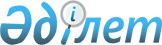 Об утверждении перечня субсидируемых видов гербицидов и предельных норм субсидий
					
			Утративший силу
			
			
		
					Постановление акимата Алматинской области от 11 июля 2016 года № 374. Зарегистрировано Департаментом юстиции Алматинской области 27 июля 2016 года № 3915. Утратило силу постановлением акимата Алматинской области от 12 июля 2017 года № 291
      Сноска. Утратило силу постановлением акимата Алматинской области от 12.07.2017 № 291 (вводится в действие со дня его первого официального опубликования).

      В соответствии со статьей 11 Закона Республики Казахстан от 8 июля 2005 года "О государственном регулировании развития агропромышленного комплекса и сельских территорий" и пункта 5 Правил субсидирования стоимости гербицидов, биоагентов (энтомофагов) и биопрепаратов, предназначенных для обработки сельскохозяйственных культур в целях защиты растений, утвержденных приказом Министра сельского хозяйства Республики Казахстан от 5 мая 2016 года № 204 "Об утверждении Правил субсидирования стоимости гербицидов, биоагентов (энтомофагов) и биопрепаратов, предназначенных для обработки сельскохозяйственных культур в целях защиты растений", акимат Алматинской области ПОСТАНОВЛЯЕТ: 

      1. Утвердить перечень субсидируемых видов гербицидов и предельные нормы субсидий на 1 литр (килограмм) гербицидов, приобретенных у поставщиков гербицидов согласно приложению.

      2. Государственному учреждению "Управление сельского хозяйства Алматинской области" осуществить финансирование субсидирования из местного бюджета. 

      3. Признать утратившим силу постановление акимата Алматинской области от 25 августа 2015 года № 378 "Об установлении видов и норм субсидируемых гербицидов" (зарегистрированного в Реестре государственной регистрации нормативных правовых актов от 25 сентября 2015 года № 3452, опубликованного в газете "Жетысу" от 6 октября 2015 года № 114 и в газете "Огни Алатау" от 6 октября 2015 года № 114). 

      4. Возложить на руководителя государственного учреждения "Управление сельского хозяйства Алматинской области" опубликование настоящего постановления после государственной регистрации в органах юстиции в официальных и периодических печатных изданиях, а также на интернет-ресурсе, определяемом Правительством Республики Казахстан и на интернет-ресурсе акимата области.

      5. Контроль за исполнением настоящего постановления возложить на заместителя акима области Бескемпирова С. 

      6. Настоящее постановление вступает в силу со дня государственной регистрации в органах юстиции и вводится в действие со дня его первого официального опубликования.  Перечень субсидируемых видов гербицидов и предельные нормы субсидий на 1 литр (килограмм)
					© 2012. РГП на ПХВ «Институт законодательства и правовой информации Республики Казахстан» Министерства юстиции Республики Казахстан
				
      Аким Алматинской области 

А. Баталов 
Приложение к постановлению акимата Алматинской области от "11" июля 2016 года № 374
№ п/п
Виды субсидируемых гербицидов
Единица измерения
Процент удешевления стоимости одной единицы,
Предельные нормы субсидий, тенге
Авестар 10%, концентрат эмульсии (феноксапроп-п-этил, 100 г/л + фенклоразол-этил (антидот) 50г/л)
литр
50
4050
Авецид супер 12%, концентрат эмульсии (феноксапроп-п-этил 120 г/л + фенклоразол-этил (антидот) 60 г/л)
литр
50
2850
Азимекс, водно-диспергируемые гранулы (азимсульфурон, 500 г/кг) 
килограмм
50
125000 
Активо, водно-диспергируемые гранулы (трибенурон-метил, 375 г/кг + тифенсульфурон-метил, 375 г/кг) 
килограмм
50
72013,5
Акцент Прима 96%, концентрат эмульсии (метолахлор, 960 г/л)
литр
50
3250
Арамо 4,5%, концентрат эмульсии (тепралоксидим, 45 г/л)
литр
50
3250
Аксиал 045, концентрат эмульсии (пиноксаден, 45 г/л)
литр
50
5720,5
Балерина, суспензионная эмульсия (2,4 – Д кислоты в виде сложного 2-этилгексилового эфира, 410 г/л +флорасулам, 

7,4 г/л) 
литр
50
3240
Бетарен Супер МД, масляный концентрат эмульсии (этофумезат, 126 + фенмедифам, 63 + десмедифам, 21 г/л)
литр
50
4587,5
Беллисимо, эмульсия масляно-водная (феноксапроп-п-этил 140 г/л + клоквинтоцет-мексил 50 г/л)
литр
50
4483,5
Бутизан 400 КС 40%, концентрат суспензии (метазахлор, 400 г/л)
литр
50
2700
Буран 36%, водный раствор (глифосат 360 г/л)
литр
50
1050
Барс Супер 10 %, концентрат эмульсии (феноксапроп-п-этил, 100 г/л + мефенпир-диэтил (антидот), 27 г/л)
литр
50
3199,7
Базагран 48%, водный раствор (бентазон, 480 г/л)
литр
50
2340
Базагран М 37%, водный раствор (бентазон, 25% + МСРА натрий-калийная соль, 12,5%)
литр
50
1980
Боксер 800, концентрат эмульсии (просульфокарб, 800 г/л)
литр
50
2950
Бицепс Гарант, концентрат эмульсии (этофумезат, 110 г/л + десмедифам, 70 г/л + фенмедифам, 90 г/л)
литр
50
4485
Видмастер 480, водный раствор (дикамба, 124 г/л + 2,4 Д, 357 г/л)
литр
50
2173,5
Виртуоз, водно-диспергируемые гранулы (клопиралид 750 г/кг)
килограмм
50
16975
Гардо Голд 500, концентрат суспензии (тербутилазин 187,5 г/л + с- метолахлор 312,5 г/л)
литр 
50
2346
Гезагард 500, суспензионный концентрат (прометрин, 500 г/л)
литр
50
2415
Гезаметрин, 50% суспензионный концентрат (прометрин, 500 г/л)
литр
50
1500
Горизон 080, концентрат эмульсии (клодинафоп -пропаргил, 80г/л + клоксинтоцент-мексил, 20 г/л)
литр
50
6045,5
Гранат, водно-диспергируемые гранулы (трибенурон-метил 

750 г/кг)
килограмм
50
50875
Грейн, концентрат эмульсии (2,4 - Д кислоты в виде 2 -этилгексилового эфира, 720 г/л)
литр
50
1500
Грейн Экстра 2,4-Д, водный раствор (диметиламинная соль 

2,4 - Д, 720 г/л)
литр
50
1100
Гроза 60 %, концентрат эмульсии (2-этилгексиловый эфир 2, 4 дихлорфеноксиуксусной кислоты 600 г/л)
литр
50
1710
Готрил 24 %, концентрат эмульсии (оксифлуорфен, 

240 г/л)
литр
50
3500
Галокс Супер 108, концентрат эмульсии (глаксифоп-Р-метил, 108 г/л)
литр
50
4400
Галлантный 75 %, сухая текучая суспензия (трибенурон-метил, 

750 г/кг) 
килограмм
50
20805
Гоал 2 Е, концентрат эмульсии (оксифлуорфен, 240 г/л)
литр
50
5475
Грами Супер, концентрат эмульсии (феноксапроп-п-этил, 100 г/л+антидот, 27 г/л)
литр
50
3289
Гранстар Про, водно-диспергируемые гранулы (трибенурон-метил, 750 г/кг) 
килограмм
50
52380
Гербитокс, водорастворимый концентрат (500 г/л МЦПА кислоты в виде диметиламинной, калиевой и натриевой солей) 
литр
50
1700
Горгон, водорастворимый концентрант (пиклорам, 150 г/л + МЦПА, 350 г/л)
литр
50
4590
Гулливер, водно-диспергируемые гранулы (азимсульфурон, 500 г/кг)
килограмм
500
261000
Диамин 72%, водный раствор 

(2,4 –Д диметиламинная соль)
литр
50
1200
Дианат 48%, водный раствор (дикамба, 480 г/л)
литр
50
2687,5
Диален Супер 480, водный раствор (диметиламинные соли 2,4-Д, 357 г/л + дикамба 124 г/л)
литр
50
1997,5
Дуал Голд 960, концентрат эмульсии (С-метолахлор, 960 г/л)
литр
50
3750
Дезормон 72 %, водный концентрат (диметиламинная соль 2,4-Д) 
литр
50
1296
Деметра, концентрат эмульсии (флуроксипир, 350 г/л)
литр
50
5400
Дублон Голд, водно-диспергируемые гранулы (никосульфурон 600 г/кг + тифенсульфурон-метил 150 г/кг)
килограмм
50
100800
Евро-Лайтнинг 4,8%, водорастворимый концентрат (имазамокс, 33 г/л + имазапир, 

15 г/л)
литр
50
7000
Зерномакс, концентрат эмульсии (2,4-Д кислота в виде 2-этилгексилового эфира 2,4-Д, 500 г/л)
литр
50
1950
Зингер, смачивающийся порошок (метсульфурон-метил, 600 г/кг)
килограмм
50
26455
Зонтран, концентрат коллоидного раствора (метрибузин, 250 г/л)
литр
50
4380
Зенкор Ультра, концентрат суспензии (метрибузин, 600 г/л)
литр
50
7257,1
Зеллек Супер, концентрат эмульсии (галоксифоп-Р-метил, 108 г/л)
литр
50
5450
Каптора 4,8%, водорастворимый концентрат (имазамокс 33 г/л + имазапир 15 г/л) 
литр
50
8120,5
Керб W, смачивающийся порошок (пропизамид 50%)
килограмм
50
13748,5
Корсар, водорастворимый концентрат (бентазон, 480 г/л)
литр
50
2920
Кассиус, водорастворимый порошок (римсульфурон, 250 г/кг)
килограмм
50
101750
Карбузин 70%, смачивающийся порошок (метрибузин, 700 г/кг)
килограмм
50
5400
Канонир Дуо, сухая текучая суспензия (тифенсульфурон-метил 680 г/кг + метсульфурон-метил 70 г/кг)
килограмм
50
52081
Кредит икстрим, водорастворимый концентрат (глифосат в виде изопропиламинной и калийной солей 540 г/л)
литр
50
1800
Калиф 480, концентрат эмульсии (кломазон, 480 г/л)
литр
50
9000
Ланцелот 450, водно-диспергируемые гранулы (аминопиралид, 300 г/кг + флорасулам, 150 г/кг)
килограмм
50
52240,5
Линтур 70, водно-диспергируемые гранулы (дикамба, 659 г/кг + триасульфурон, 41 г/кг)
килограмм
50
9618
Лазурит Супер, концентрат наноэмульсии (метрибузин, 270 г/л)
литр
50
7312,5
Лазурит, смачивающийся порошок (метрибузин, 700 г/кг)
килограмм
50
9360
Ластик 100, эмульсия масляно-водная (феноксапроп-п-этил, 100 г/л + клоквинтосет-мексил, (антидот) 20 г/л)
литр
50
4095
Ластик Топ, микрокапсулированная эмульсия (феноксапроп-п-этил, 90 г/л + клодинафоп-пропаргил, 60 г/л + клоквинтосет-мексил, 40 г/л)
литр
50
6480
Ластик Экстра, концентрат эмульсии (феноксапроп-п-этил 70 г/л + клоквинтосет-мексил (антидот) 40 г/л)
литр
50
3102,5
Ланс, водный раствор (аминопиралид, 240 г/л)
литр
50
16819
Лонтрел Гранд 75, водно-диспергируемые гранулы (клопиралид, 750 г/кг)
килограмм
50
21988
Лорнет, водный раствор (клопиралид, 300 г/л)
литр
50
7122,5
Леопард, водно-диспергируемые гранулы (метсульфурон-метил, 600 г/кг)
килограмм
50
24000
Ларен ПРО, водно-диспергируемые гранулы (метсульфурон-метил, 600 г/кг)
килограмм
50
38700
Мерит 45, масляная дисперсия (пироксулам, 45 г/л + клоквинтоцет-мексил (антидот), 90 г/л)
литр
50
10827
Магнум, водно-диспергируемые гранулы (метсульфурон-метил, 600 г/кг)
килограмм
50
39000
Магнум Супер, водно-диспергируемые гранулы (метсульфурон-метил, 300 г/кг + трибенурон-метил, 450 г/кг)
килограмм
50
42900
Миура, концентрат эмульсии (хизалофоп-п-этил, 125 г/л)
литр
50
4680
Метал Плюс 960, концентрат эмульсии (с-метолахлор, 960 г/л)
литр
50
4600
Москит, водно-диспергируемые гранулы (трибенурон-метил, 750 г/кг)
килограмм
50
68036
Монитор, водно-диспергируемые гранулы (метсульфурон-метил 600 г/кг)
килограмм
50
25420,5
Майстер Пауэр, масляная дисперсия (форамсульфурон, 

31,5 г/л + иодосульфурон-метил-натрия, 1,0 г/л + тиенкарбазон-метил, 10 г/л + ципросульфид (антидот), 15 г/л)
литр
50
5112,9
Никомекс Плюс, водно-диспергируемые гранулы (никосульфурон, 700 г/кг + тифенсульфурон-метил 125 г/кг) 
килограмм
50
65702,5
Нопасаран 40%, концентрат суспензии (метазахлор, 375 г/л + имазамокс, 25 г/л)
литр
50
7500
Овсюген Экстра, концентрат эмульсии (феноксапроп-п-этил 140 г/л+фенклоразол-этил (антидот) 35 г/л)
литр
50
4885
Овсюген Супер, концентрат эмульсии (феноксапроп-п-этил 140 г/л+ клохинтоцет-мексил (антидот) 47 г/л)
литр
50
6105
Ореол 12%, концентрат эмульсии (феноксапроп-п-этил, 120 г/л)
литр
50
2100
Примадонна, суспензионная эмульсия (2-этилгексиловый эфир 2,4 – Д кислоты, 300 г/л + флорасулам 3,7 г/л) 
литр
50
2340
Прогресс, концентрат эмульсии (2-этилгексиловый эфир 2,4-Д кислоты, 905 г/л)
литр
50
1899,5
Пума-Супер 7,5%, эмульсия масляно-водная (феноксапроп-п-этил, 69 г/л + мефенпир-диэтил (антидот) 75 г/л)
литр
50
2935,8
Пума-Супер 100, 10 % концентрат эмульсии (феноксапроп-п-этил, 100 г/л + мефенпир-диэтил (антидот), 27 г/л) 
литр
50
3199,7
Пума Турбо, концентрат эмульсии (феноксапроп-п-этил, 120 г/л + мефенпир-диэтил (антидот), 33 г/л)
литр
50
3892,4
Пантера 4%, концентрат эмульсии (хизалофоп-п-тефурил, 40 г/л)
литр
50
3100
Пивот 10%, водный концентрат (имазетапир, 100 г/л)
литр
50
5400
Пульсар 4%, водный концентрат (имазамокс, 40 г/л) 
литр
50
6998,5
Пирамин -Турбо 52%, концентрат суспензии (хлоридазон, 520 г/л) 
литр
50
3800
Пивалт, водный концентрат (имазетапир, 100 г/л)
литр
50
3250
Пират, водный концентрат (имазетапир, 100 г/л)
литр
50
3600
Рейнбоу 25 ОД, масляная дисперсия (пеноксулам, 25 г/л)
литр
50
10350
Раундап Экстра 54 %, водный раствор (глифосат, 540 г/л)
литр
50
1741,5
Рестрикт, водно-диспергируемые гранулы (тифенсульфурон-метил, 545 г/кг +метсульфурон-метила, 164 г/кг)
килограмм
50
64260
Родар 60%, смачивающий порошок (метсульфурон-метил, 600 г/кг)
килограмм
50
16000
Солито 320, концентрат эмульсии (претилахлор, 300 г/л + пирибензоксим, 20 г/л)
литр
50
6677
Спрут Экстра, водный раствор (глифосат 540 г/л) 
литр
50
1832,5
Сафари, масляная дисперсия (хизалофоп-п-этил 50 г/л + имазамокс 38 г/л) 
литр
50
7535
Секатор Турбо, масляная дисперсия (иодосульфурон-метил-натрия, 25 г/л + амидосульфурон, 100 г/л + мефенпир-диэтил (антидот) 

250 г/л)
литр
50
11446,4
Спирит, водно-диспергируемые гранулы (клопиралид 750 г/кг)
килограмм
50
23408,5
Скаут, эмульсия масляно-водяная (феноксапроп-п-этил 140 г/л + клодинафоп-пропаргил 90 г/л + клоквинтоцет-мексил 72 г/л)
литр
50
7105,5
Селект, концентрат эмульсии (клетодим, 120 г/л)
литр
50
4406
Сонраунд, 48% водный раствор (глифосат, 360 г/л)
литр
50
1296
Старт, 35 % концентрат эмульсии (пендиметалин, 350 г/л)
литр
50
1845
Смерч, водный раствор (глифосат 540 г/л) 
литр
50
1443,5
Стоп, 33 % концентрат эмульсии (пендиметалин 330 г/л )
литр
50
1700
Стратос Ультра, 10 % концентрат эмульсии (циклоксидим, 100 г/л) 
литр
50
3186
Старане Премиум 330, концентрат эмульсии (флуроксипир, 333 г/л)
литр
50
6120
Тачдаун 500, водный раствор (глифосат, 500 г/л (калийная соль)) 
литр
50
2346
Топик Супер 240, концентрат эмульсии (клодинафоп-пропаргил 240 г/л + клоквинтоцет-мексил 60г/л)
литр
50
16349
Титус, 25% сухая текучая суспензия (римсульфурон, 250 г/кг)
килограмм
50
134750
Торнадо 500, водный раствор (глифосат 500 г/л)
литр 
50
1558,5
Трел 300, водный раствор (клопиралид, 300 г/л)
литр
50
6200
Терекс, водный раствор (глифосат кислоты 540 г/л)
литр
50
1440,5
Тердок, 8% концентрат эмульсии (клодинафоп-пропаргил, 80 г/л + клоквинтоцет – мексил (антидот) 20 г/л) 
литр
50
3960
Трофи, концентрат эмульсии (ацетохлор, 900 г/л)
литр
50
2363,5
Ураган Форте 500, водный раствор (глифосат в виде калийной соли 500 г/л)
литр
50
1466,5
Фабиан, водно-диспергируемые гранулы (имазетапир, 450 г/кг + хлоримурон-этил, 150 г/кг)
килограмм
50
39675
Фокстрот Экстра, 13,5% концентрат эмульсии (феноксапроп-п-этил, 90 г/л + клодинафоп-пропаргил, 45 г/л + клоквинтоцет-мексил (антидот), 34,5 г/л)
литр
50
6045,5
Фенизан, водный раствор (дикамба кислоты 360 г/л+ хлорсульфурон кислоты 22,2 г/л)
литр
50
4680
Форвард, масляный концентрат эмульсии (хизалофоп–п-этил, 60 г/л)
литр
50
3905
Фенокс Супер, концентрат эмульсии (феноксапроп-п-этил, 100 г/л + фенклоразол-этил (антидот) 27 г/л)
литр
50
3200
Флюрофен 240, концентрат эмульсии (оксифлуорфен, 240 г/л)
литр
50
4400
Фараон Форте, водный раствор (глифосат, 450 г/л)
литр
50
1500
Фараон Голд 54%, водный раствор (глифосат,540 г/л)
литр
50
1700
Фронтьер Оптима, 72 % концентрат эмульсии (диметенамид, 720 г/л)
литр
50
3250
Фуроре Ультра, эмульсия масляно-водная (феноксапроп-п-этил, 110 г/л)
литр
50
3496,6
Финес Лайт, водно-диспергируемые гранулы (хлорсульфурон, 333, 75 г/кг + метсульфурон-метил, 333 г/кг)
килограмм
50
44850
Фюзилад Форте 150, концентрат эмульсии (флуазифоп-п-бутил, 150 г/л)
литр
50
4278 
Хазна 60%, водно-диспергируемые гранулы (метсульфурон-метил, 600г/кг)
килограмм
50
15877,5
Хломекс 48 %, концентрат эмульсии (кломазон,480 г/л)
литр
50
9500
Хакер, водорастворимые гранулы 

(клопиралид, 750 г/кг)
килограмм
50
25875
Хилер, масляный концентрат эмульсии (хизалофоп-п-тефурил, 40 г/л)
литр
50
3867,5
Хармони ПРО, водно-диспергируемые гранулы (тифенсульфурон-метил, 750 г/кг)
килограмм
50
77760
Эстерон 600, концентрат эмульсии (2,4-Д кислота в виде 

2-этилгексилового эфира, 905 г/л)
литр
50
1804,5
Элюмис 105, масляная дисперсия (мезотрион 75 г/л + никосульфурон 30 г/л)
литр
50
6037,5
Эскудо, водно-диспергируемые гранулы (римсульфурон 500 г/кг)
килограмм
50
253305
Эстамп, концентрат эмульсии (пендиметалин, 330 г/л) 
литр
50
2220
Эдванс, водно-диспергируемые гранулы (метсульфурон-метил, 391 г/кг + трибенурон-метил, 261 г/кг)
килограмм
50
5799
Эстет, концентрат эмульсии (2,4-Д дихлорфеноксиуксусной кислоты в виде 2-этилгексилового эфира, 600 г/л)
литр
50
1747,5 
Эллай Лайт, водно-диспергируемые гранулы (метсульфурон-метил, 391 г/кг + трибенурон-метил, 261 г/кг)
килограмм
50
66780
Экспресс, водно-диспергируемые гранулы (трибенурон-метил, 750 г/кг)
килограмм
50
54650
Эфир Экстра 905, концентрат эмульсии (2,4 Д кислота в виде 2-этилгексилового эфира 905 г/л)
литр
50
1637,5
Эфир Премиум, суспензионная эмульсия (2,4-Д кислота в виде сложного 2-этилгексилового эфира, 410 г/л + флорасулам 

7,4 г/л)
литр
50
3102,5
Эверест, 70% водно-диспергируемые гранулы (флукарбазон, 700 г/кг)
литр
50
59203,5